 	 	      Date ____/____/_____ Massage Intake Form Personal Information 	 Name ______________________________________              Phone __________________  Address (optional)______________________________________    City/State/Zip  _________________________ DOB _________                                                       Email _________________________________________   Emergency Contact ________________________Phone  ______How did you hear about us? __________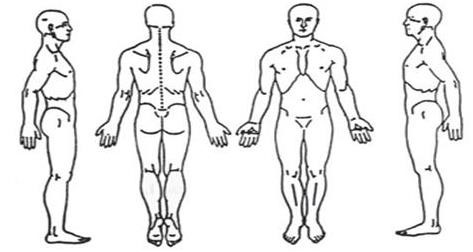 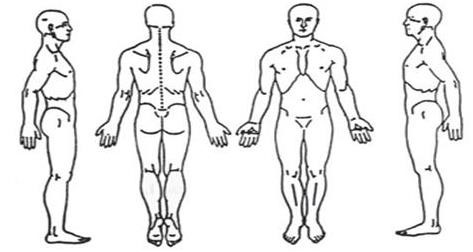  Medical Information  Are you taking any medications?               ☐yes       ☐no        If yes, please list name and use: ________________        __________________________________________       __________________________________________ Are you currently pregnant?    	                ☐yes       ☐no      If yes, how far along? _________________________      Any high risk factors? _________________________ Do you suffer from chronic pain?                ☐yes      ☐no      If yes, please explain   _________________________      What makes it better?  ________________________  Massage Information Have you had a professional massage before? ☐yes ☐no What type of massage are you seeking?  	☐Relaxation ☐Therapeutic/Deep Tissue What pressure do you prefer?                ☐Light  	☐Medium ☐Deep Are you sensitive to any fragrances?            ☐yes       ☐no Are there any areas (feet, face, abdomen, etc.) you do not want massaged?               ☐yes      ☐no           Please explain  ______________________________ What are your goals for this treatment session?       ___________________________________________          What makes it worse?  ________________________        ___________________________________________ Have you had any orthopedic injuries?      ☐yes      ☐no        If yes, please list: ____________________________         __________________________________________ Please indicate any condition you have had in the past or currently have. ☐Cancer 	☐Fibromyalgia ☐Headaches/Migraines             ☐Stroke ☐Arthritis 	☐Heart Attack ☐Diabetes 	☐Kidney Dysfunction ☐Joint Replacement(s)               ☐Blood Clots  		☐HIV/AIDS  			By signing below you agree to the following. I have completed this form to the best of my ability and knowledge and agree to inform my therapist if any of the above information changes at any time. Client Signature _______________________ Date________ 